ورقة عمل :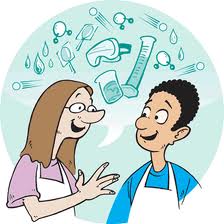          مراجعة درس خواص المادة و تغيرات المادة للصف 1/ث قومي بقص البيانات في الصفحة الأخرى وقرري في اي  فئة من الفئات الاربع( تغيير فيزيائي او تغيير كيميائي او خاصية فيزيائية او خاصية كيميائية )  ينتمي إليها كل بيان.
                          فيزيائي                                                          كيميائي 	البيانات المطلوب قصها في الفئات الاربعة المطلوبة وهي : ( تغيير فيزيائي او تغيير كيميائي او خاصية فيزيائية او خاصية كيميائية )اللون التفاعل مع الاحماض انصهار الثلج تبخر الكحول الكثافة الحرارة احتراق الورق التحليل الكهربائي للماء ذوبان القرص الفوار في الماء الطول طحن الطباشير التوصيل الكهربائي تغير ورق عباد الشمس الكتلة القساوةتقطيع الخس للسلطة الوزن التوصيل الحراري قص الاظافر مزج اللون الاحمر مع الازرق تفاعل الخل مع بيكج بودر عفن التفاح صدأ الحديد غليان الماء الذوبان في الزيت الذوبان في الماء 